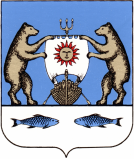 Российская ФедерацияНовгородская область Новгородский  районАдминистрация Борковского сельского поселенияРАСПОРЯЖЕНИЕот  09.03.2021 № 11-ргд.БоркиОб утверждении Плана мероприятий по устранению с 01 января 2022 года неэффективных налоговых расходов (налоговых льгот и пониженных ставок по налогам), Администрацией Борковского сельского поселения   Новгородского муниципального районаВ соответствии с распоряжением  Правительства Новгородской области от 04.02.2021 года № 39-ПрП «Об утверждении Плана мероприятий по устранению с 01 января 2022 года неэффективных налоговых расходов (налоговых льгот и пониженных ставок по налогам), предоставленных органами государственной власти и органами местного самоуправления Новгородской области» и во исполнение Соглашения об осуществлении мер, направленных на  социально-экономическое развитие и оздоровление муниципальных финансов Новгородского муниципального района от 05 февраля 2021 №02-32/21-7120-02:         1. Утвердить прилагаемый План мероприятий по устранению с 01 января 2022 года неэффективных налоговых расходов (налоговых льгот и пониженных ставок по налогам), в Борковском сельском поселении (далее - План мероприятий).        2. Главному служащему Администрации поселения Гусевой Н.А. представить Главе поселения отчет о ходе реализации Плана мероприятий в срок до 15 ноября 2021 года.       3.Контроль за выполнением настоящего распоряжения оставляю за собой.       4. Опубликовать настоящее распоряжение в периодическом печатном издании «Борковский вестник» и разместить на официальном сайте Администрации Борковского сельского поселения в информационно-телекоммуникационной сети «Интернет» по адресу: www.borkiadm.ru.         Глава Борковского         сельского поселения                                                         С.А.УсоваУТВЕРЖДЕНраспоряжением АдминистрацииБорковского сельского поселения от 09.03.2021 № 11-ргПЛАНмероприятий по устранению с 1 января 2022 года неэффективных налоговых расходов (налоговых льгот и пониженных ставок по налогам), предоставленных Администрацией Борковского сельского поселения   № п/пНаименование 
мероприятияСрок исполненияИсполнитель№ п/пНаименование 
мероприятияСрок исполненияИсполнитель12341.Утвердить планы по отмене неэффективных налоговых расходов (налоговых льгот) по местным налогам до 15.03.2021Администрация Борковского сельского поселения2.Обеспечить сбор сведений для оценки налоговых расходов (налоговых льгот) по местным налогамдо 01.04.2021Администрация Борковского сельского поселения3.Провести оценку эффективности  налоговых расходов (налоговых льгот) по местным налогамдо 01.05.2021Администрация Борковского сельского поселения4.Представить в Комитет финансов Новгородского муниципального района результаты оценки налоговых  расходов муниципального образования с приложением аналитических справокдо 11.05.2021Администрация Борковского сельского поселения5.Актуализировать планы по отмене неэффективных налоговых расходов муниципального образования в случае, если по результатам оценки эффективности налоговых расходов выявлены неэффективные налоговые расходыдо 01.07.2021Администрация Борковского сельского поселения6.Подготовить итоговую информацию о результатах оценки налоговых расходов по муниципальному образованию и разместить ее на официальном сайте Администрации  поселения в информационно-телекоммуникационной сети "Интернет"до 10.09.2021Администрация Борковского сельского поселения7.Рассмотреть вопрос о подготовке проектов нормативных правовых актов, предусматривающих устранение неэффективных налоговых расходов до 01.10.2021Администрация Борковского сельского поселения